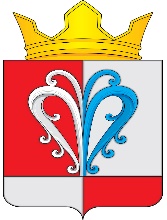 РОССИЙСКАЯ ФЕДЕРАЦИЯКАМЧАТСКИЙ КРАЙЕЛИЗОВСКИЙ МУНИЦИПАЛЬНЫЙ РАЙОНСОБРАНИЕ ДЕПУТАТОВНАЧИКИНСКОГО СЕЛЬСКОГО ПОСЕЛЕНИЯРЕШЕНИЕ«21» декабря 2023 г.					          		                                       №17951-я очередная сессия 4-го созываО внесении изменений в нормативный правовой акт «Правила землепользования и застройки Начикинского сельского поселения Елизовского муниципального района Камчатского края», утвержденный Решением Собрания депутатов Начикинского сельского поселения от 22.04.2011 № 32
В соответствии Федеральным законом от 06.10.2003 № 131-ФЗ «Об общих принципах организации местного самоуправления в Российской Федерации», руководствуясь Уставом Начикинского сельского поселения Елизовского муниципального района  Камчатского края, руководствуясь Правилами землепользования и застройки Начикинского сельского поселения Елизовского муниципального района Камчатского края от 22.04.2011 № 32Собрание депутатов Начикинского сельского поселения Елизовского муниципального района Камчатского края рассмотрев проект Решения о внесении изменений в «Правила землепользования и застройки Начикинского сельского поселения Елизовского района Камчатского края»РЕШИЛО: 1. Принять Решение о внесении изменений в «Правила землепользования и застройки Начикинского сельского поселения Елизовского района Камчатского края»2. Направить принятое Решение Главе Начикинского сельского поселения для подписания и обнародования.Председатель собрания депутатов Начикинского сельского поселения 					     О.М. ХрюкинаРОССИЙСКАЯ ФЕДЕРАЦИЯКАМЧАТСКИЙ КРАЙЕЛИЗОВСКИЙ МУНИЦИПАЛЬНЫЙ РАЙОНСОБРАНИЕ ДЕПУТАТОВНАЧИКИНСКОГО СЕЛЬСКОГО ПОСЕЛЕНИЯРЕШЕНИЕ«21» декабря 2023 г.					          		                                       №34О внесении изменений в нормативный правовой акт «Правила землепользования и застройки Начикинского сельского поселения Елизовского муниципального района Камчатского края», утвержденный Решением Собрания депутатов Начикинского сельского поселения от 22.04.2011 № 32
Принято Решением Собрания депутатов Начикинского сельского поселения№179 от 21.12.2023 г.1. Внести изменения в графическую часть нормативного правового акта «Правила землепользования и застройки Начикинского сельского поселения Елизовского района Камчатского края от 22.04.2011 № 32»	2. Установить зону с особым условием использования «санитарно-защитную зону» по границам земельного участка с кадастровым номером 41:05:0101016:3, для действующего предприятия АО «ННК-Камчатнефтепродукт», автозаправочная станция №5, согласно приложению 1,2.3. Настоящее решение вступает в силу с момента подписания и обнародования.
Глава Начикинскогосельского поселения	                                                 			В.М. ПищальченкоПриложение № 1 кРешению Собрания ДепутатовНачикинского сельского поселенияот 21.12.2023 №179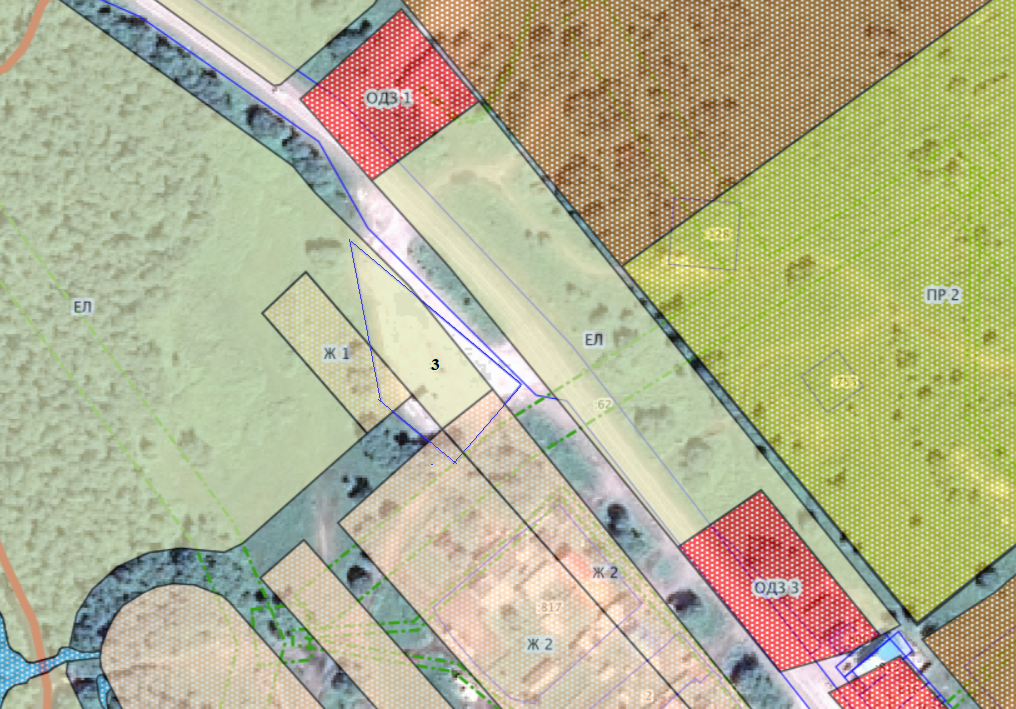 Приложение № 2 кРешению Собрания ДепутатовНачикинского сельского поселенияот 21.12.2023 №179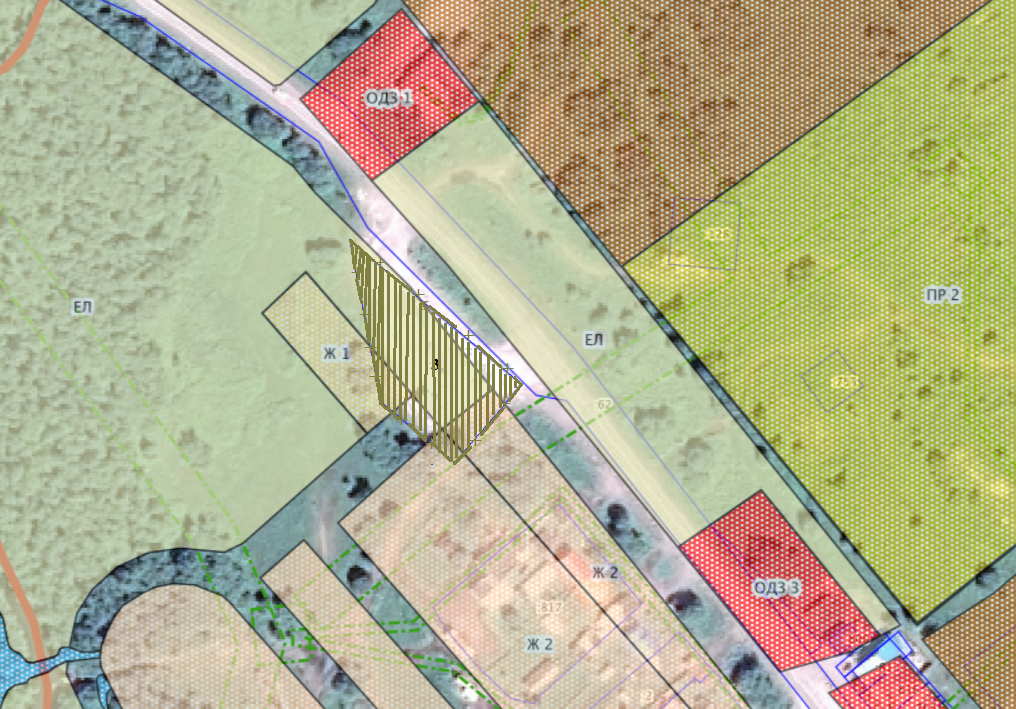 